BILJKE LJETI: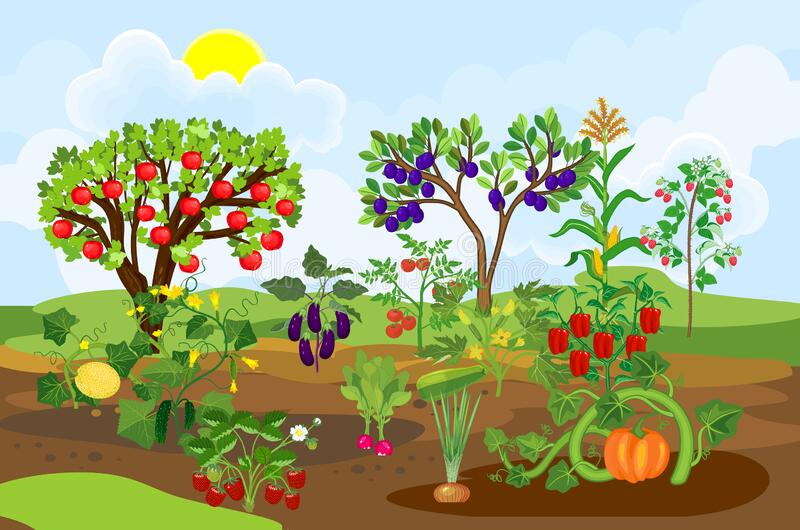 U VRTOVIMA I VOĆNJACIMA DOZRIJEVAJU  BROJNI PLODOVI.OD VOĆA DOZRIJEVAJU: BRESKVE, MARELICE, NEKTARINE, LUBENICE, DINJE, MALINE, KUPINE, BOROVNICE.OD POVRĆA DOZRIJEVAJU: GRAŠAK, KRUMPIR, TIKVICE, MRKVA, RAJČICA, KRASTAVCI I PAPRIKE. ZADATAKNAPIŠI KOJE VOĆE I POVRĆE TI VOLIŠ!JA VOLIM JESTI